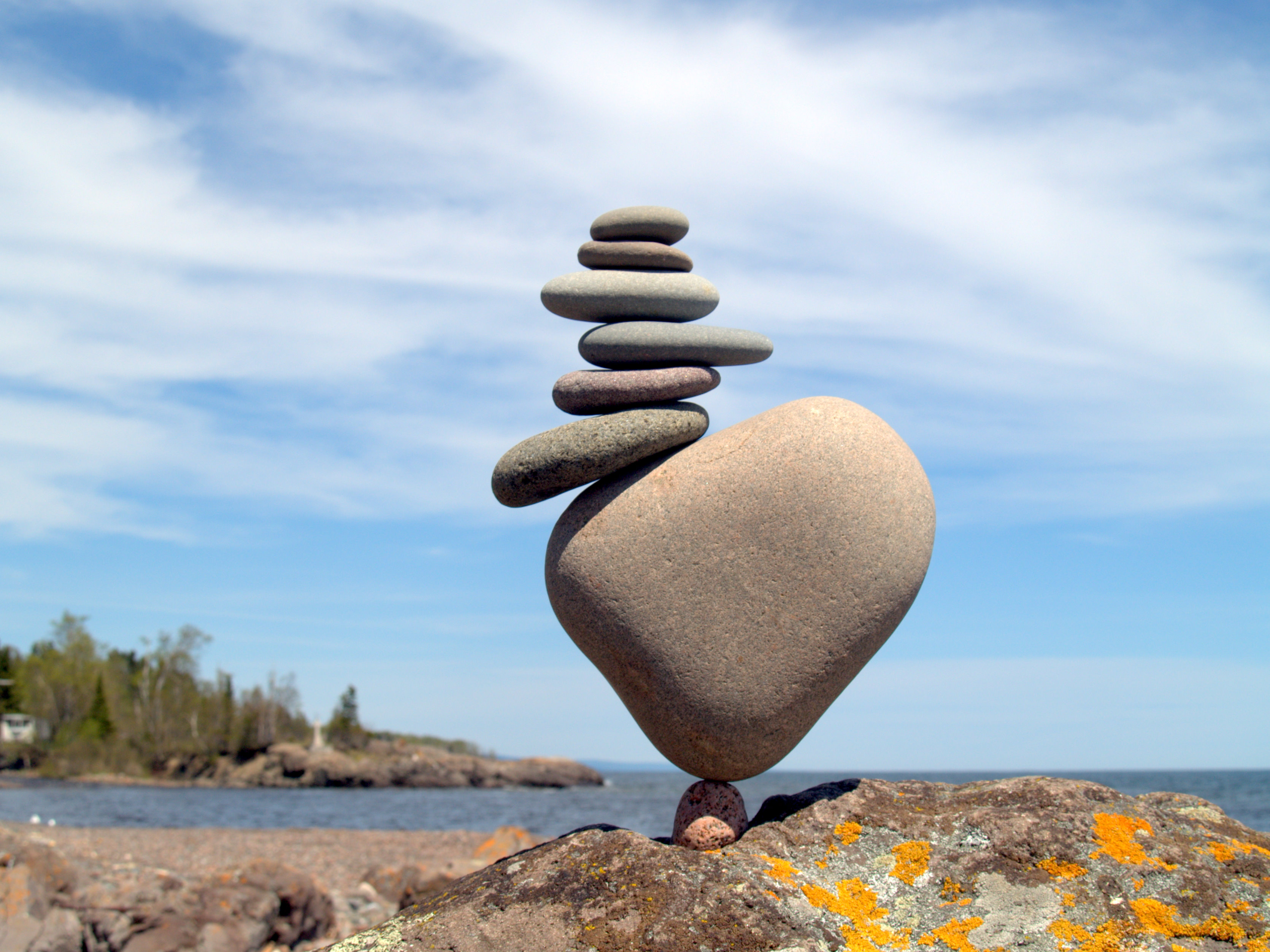 Name ___________________________________ Phone (H) ________________ (C) ________________Address __________________________________City/Town ___________________P.C._____________D.O.B. ________________ Gender _______ Marital Status ________H.C.#__________________________Family Doctor __________________________ Psychiatric Diagnosis and symptoms if known: ___________________________________________________________________________________Formal/Informal Supports (please include past and present supports and any mental health providers involved with the individual): _________________________________________________________________________________________________________________________________________________________________________________________________________________________________________________________Current Medications: __________________________________________________________________________________________________________________________________________________________________________________________________________________________________________Medical/Health Issues: ______________________________________________________________________________________________________________________________________________________________________Current Presentation (circle appropriate response)Suicide Risk:              Yes  No  Details: _________________________________________________________Violence Risk:            Yes  No         ____________________________________________________________Substance Abuse:      Yes  No         ____________________________________________________________Self-harm:                   Yes  No         ____________________________________________________________Please provide some background to your referral and any specific interventions you feel would be appropriate. Use back of page if needed:_________________________________________________________________________________________________________________________________________________________________________________________________________________________________________________________*Please note: Email correspondence is not considered to be a 100% confidential medium of communication. 